UC RET Site Project: Culmination EventPost-Teaching Unit Poster Presentation – POAC Evaluation Scoring RubricResearch Experience for Teachers: Academic Year 2018-19						Total Points: __________________Teacher Name: 																							Unit Title:  																								Judge Name:  																							Rate the overall poster based on the rubric and the poster organization template below:Comments (Use back side if needed):CATEGORY4321Content Components:Big Idea/ChallengeUnit Structure Unit Activity ImplementationEngineering Design ProcessACSStudent WorkStudent LearningReflections The poster did an excellent job of including all the required components and conveying information in an interesting way. The quality of types of student work examples selected represent exemplary lesson planning.The poster did a good job of including all the required components and conveying information in an interesting way. The quality of types of student work examples selected represent good lesson planning.The poster did a fair job of including all the required components and conveying information in an interesting way.  The quality of types of student work examples selected represent fair lesson planning.The poster did not include all the required components and/or convey information in an interesting way. Either student work was not displayed or the quality of types of student work examples was poor.Organization and ClarityThe poster did anexcellent job of telling a story, being easy to follow, highlighting and explaining the important points and visually displaying the information.The poster did a good job of telling a story, being easy to follow, and highlighting the important points and visually displaying the information.The poster did a fair job of telling a story, being easy to follow, and highlighting the important points and visually displaying the information.The poster did not tell a story, flow easily, or highlight the important points and or and visually display the information.PresenceThe poster has an excellent presenter who was, interested, informed and ready to answer questions.The poster a good presenter who was interested, informed and somewhat ready to answer questions.The poster hada fair presenter who was somewhat interested, somewhat informed and somewhat ready to answer questions.The poster hada presenter  who showed little interest, was unprepared and was not ready to answer questions.Poster Template: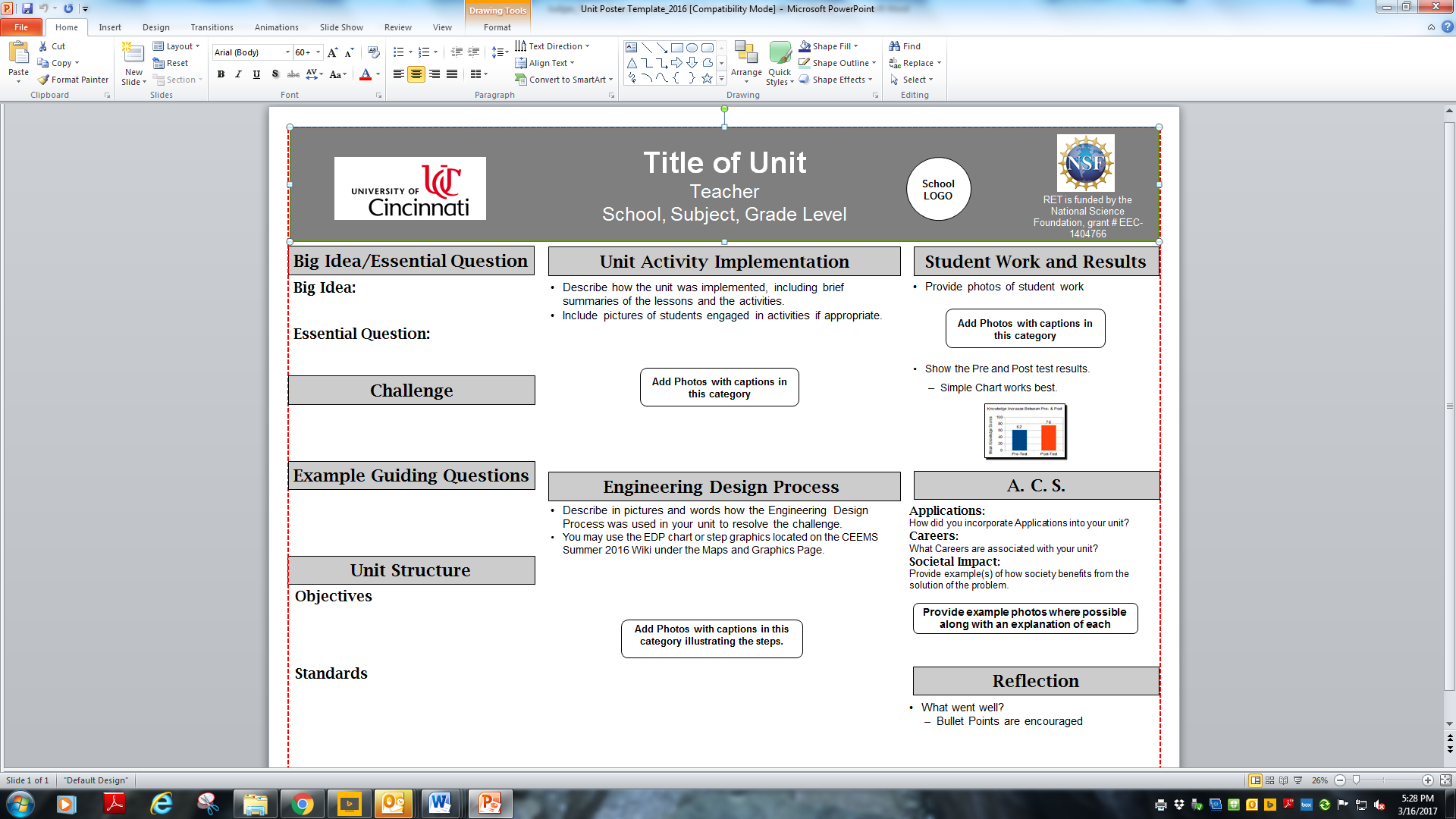 Poster Template:Poster Template:Poster Template:Poster Template: